
CDU – Stadtratsfraktion St. Ingbert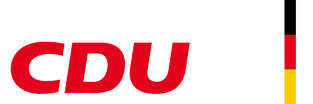 Herrn OberbürgermeisterProfessor Dr. Ulli MeyerAm Markt 1266386 St. Ingbert		                     St. Ingbert, 3. November 2021Antrag auf Aufnahme eines Tagesordnungspunktes in den nächsten Ausschuss für Kultur, Bildung, Soziales und Tourismus am 18.11.2021 – Aktuelle Anmelde- und Prognosezahlen für unsere Grundschulen und die daraus evtl. resultierenden RaumproblemeSehr geehrter Herr Oberbürgermeister,die CDU Stadtratsfraktion bittet um Aufnahme des o.a. Tagesordnungspunktes. Bitte lassen Sie berichten über die Anmelde- bzw. Prognosezahlen. Welche Raumprobleme für unsere Grundschulen  könnten sich daraus ergeben. Vielen Dank.	  	 	Mit freundlichen Grüßen						
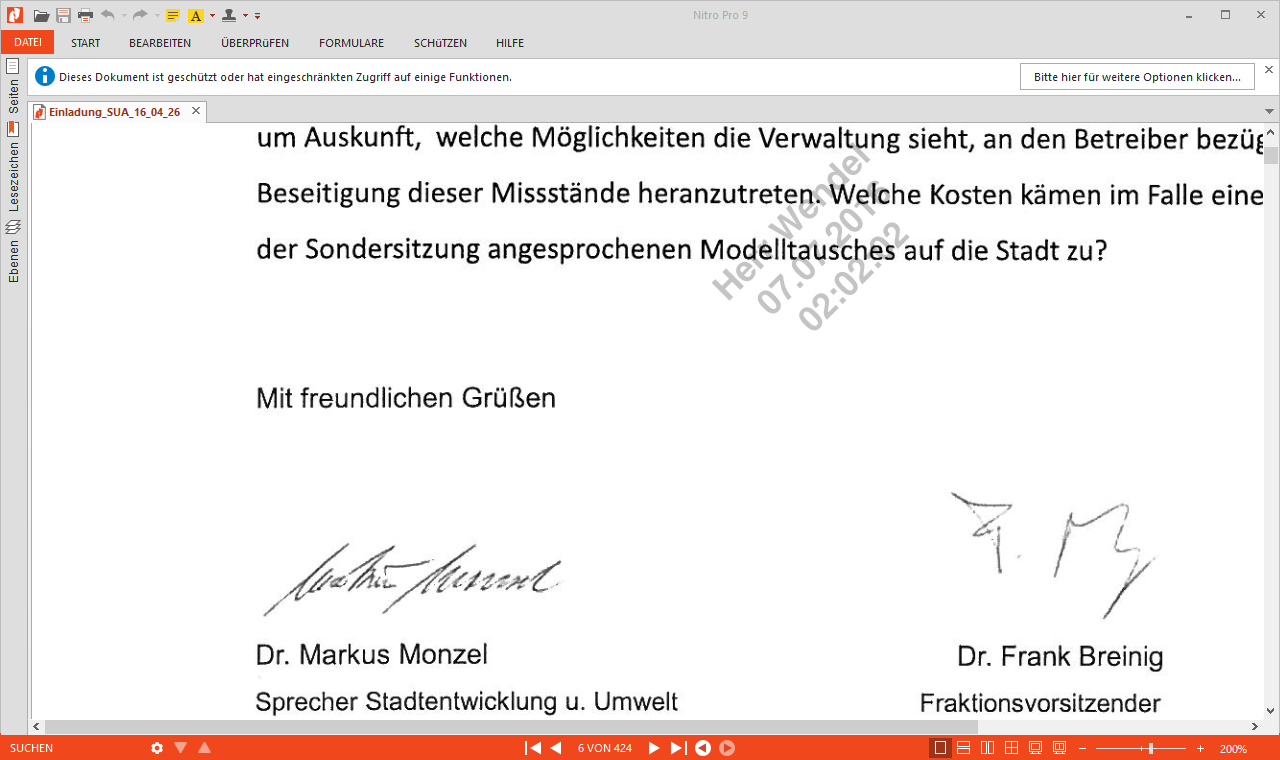 Dr. Frank Breinig			Christa Strobel
(Fraktionsvorsitzender)			(Sprecherin Kultur, Bildung) 			